濮县政督〔2023〕12号               签发人：刘  锐                              办理结果：B是否同意对外公开：同意濮阳县人民政府对市政协九届一次会议第268号提案的答  复港澳台侨民族宗教外事委：贵单位提出的关于“推动我市对台交流基地进一步发展”的提案收悉。现答复如下：近年来，濮阳县认真落实中央、省委、市委要求，围绕中心、服务大局，着力加强挥公园景区河南省对台交流基地品牌建设，积极配合上级台办组织海峡两岸张氏宗亲联谊和一年一度中华张姓拜祖大典等濮台海峡两岸交流活动，在促进同胞心灵契合、扩大两岸交流合作、深化两岸融合发展中发挥了重要作用，开创了全市对台工作新局面。4月27日—28日，濮阳市台办牵头，濮阳县积极配合，成功在挥公园举办了2023海峡两岸张氏宗亲联谊活动和第23届濮阳张姓拜祖大典，99名张氏宗亲和其他地区1000名宗亲代表及世界亿万张氏宗亲共同礼敬张姓始祖挥公。下一步，濮阳县将进一步发挥挥公园平台站点作用，积极配合省、市台办主办的“河南省两岸青年交流月”和“两岸青年夏令营活动”活动，以根亲文化为载体，突出交流交往，不断加强对台联系，牢筑海峡两岸血浓于水的亲情意识和中华民族共同体意识。同时，将认真落实各项惠台政策措施，不定期到台资企业走访调研，积极帮助台资企业解决问题，进一步坚定台企在濮发展的信心，继续支持台湾同胞融入河南经济社会高质量发展，不断提升豫台两地各领域合作水平，持续深化两岸人文交流交往，促进豫台两地融合发展。                     2023年8月15日（联系人：魏璐莎    联系电话：15893219777）抄送：市政协提案委（2份），市委市政府督查局（2份）濮阳县人民政府办公室                2023年8月15日印发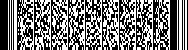 